МИНИСТЕРСТВО ФИЗИЧЕСКОЙ КУЛЬТУРЫ И СПОРТА МОСКОВСКОЙ ОБЛАСТИ ФЕДЕРАЦИЯ АВТОМОБИЛЬНОГО СПОРТА МОСКОВСКОЙ ОБЛАСТИ      «Утверждаю»                                              «Согласовано»Председатель                                                     Президент  Дмитровской районной                                     Федерации  Автомобильногообщественной организации                               спорта Московской Области"Молодежный совет" _____________Савостьянов  И.Н.              ____________Cтрельченко В.В.                                                       
«_____»____________2019                 «____»_____________2019Чемпионат Московской областиПО ДРЭГ-РЕЙСИНГУЧАСТНЫЙ РЕГЛАМЕНТ1 этапМосковская область 2019 г.Раздел 2Подробное расписаниеСуббота 18 мая  9.00 – 14.00 Административные проверки,  техническая инспекция9.00 – 14.00  Медицинский контроль10.00 –Первый брифинг с пилотами и заявителями10.15 – Публикация предварительного протокола допущенных пилотов12.00 – Второй брифинг с пилотами и заявителями10.20 – 15.00  Квалификационные заезды 15.00 – 16.00  Открытие соревнований 
16.00 – Публикацияитоговых протоколов квалификации16.00 – 19.35 Финальные заезды 20.00 – Награждение победителей и призеров3. Заявители. Пилоты.3.1.1. Заявитель – юридическое или физическое лицо, принимающее участие в соревновании или попытке установления рекорда, обладающее лицензией заявителя и имеющее право заявлять для участия в соревновании пилотов, пассажиров, механиков и иной персонал, который должен быть внесен в заявку на участие в соревновании, в соответствии с регламентом этих соревнований. 3.1.2. Спортсмен (Пилот) – лицо, обладающее действующей лицензией РАФ с правом управления спортивным автомобилем и допущенное до участия в соревновании (гонке). 3.2. Заявкой на участие является Заявочная форма (Прилагается), на которой кроме данных Заявителя имеется его личная подпись о согласии  выполнять все требования настоящего Регламента, Организатора и судейской коллегии соревнований.3.3.  На административные проверки этапа Соревнования Заявитель предоставляет:- Лицензию водителя РАФ, категории не ниже «Е», а в случае необходимостилицензию Заявителя РАФ, - граждане иностранных государств предоставляют лицензию НАФ и документы подтверждающие разрешение НАФ на участие, если заявителем является юридическое лицо Московской области.- Документ, удостоверяющий личность,-  удостоверение Водителя.- Регистрационные документы на автомобиль- Заполненную заявку3.4. Автомобиль может участвовать только в том классе, к которому будет отнесен 4. Автомобили Автомобили делятся на классы следующим образом:4.1. Спортивные комиссары, по докладу Тех. комиссара соревнования вправе не допустить а/м до участия в заезде, посчитав конструкцию машины опасной или ее техническое состояние не соответствующим требованиям безопасности.5. Стартовые номера. Реклама5.1. Стартовый номер присваиваются на весь чемпионат при регистрации Заявителя.5.2. Заявитель обязан нанести на автомобиль предложенную Организатором рекламу: Обязательную и Необязательную. Обязательная реклама должна быть размещена по указанию организатора и должна находиться на автомобиле в течение всего соревнования.-    Отказ от размещения Обязательной рекламы обозначает отказ в старте.-    Отказ от Необязательной рекламы компенсируется дополнительным денежным взносом Организатору, в размере двух заявочных взносов.Перечень Приложений к настоящему РегламентуПриложение 1 Заявочная форма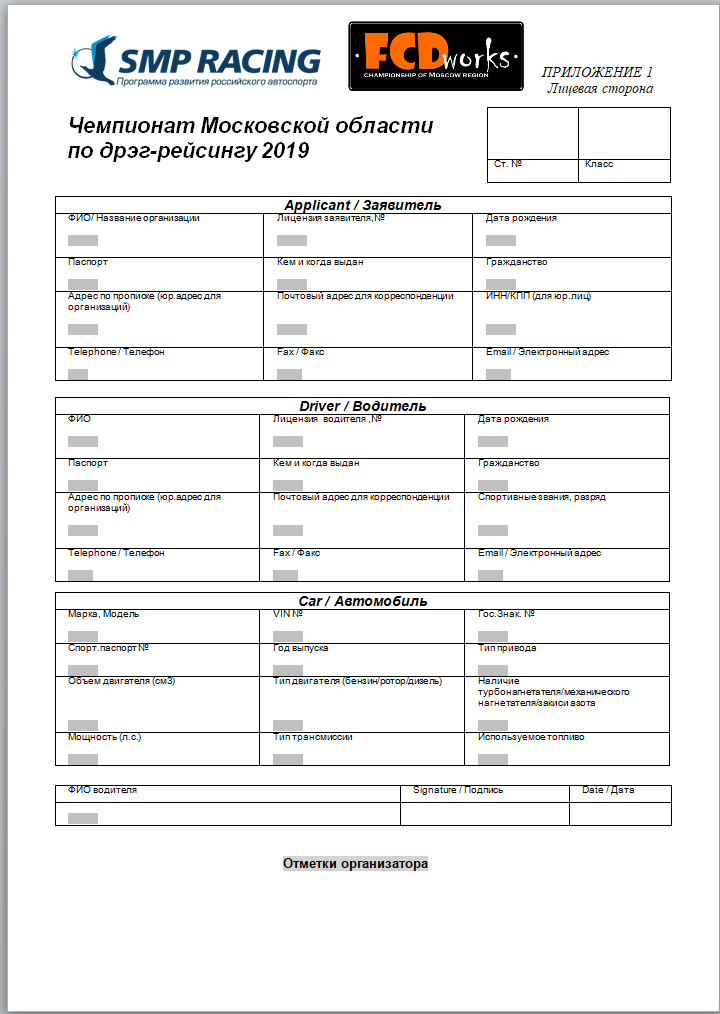 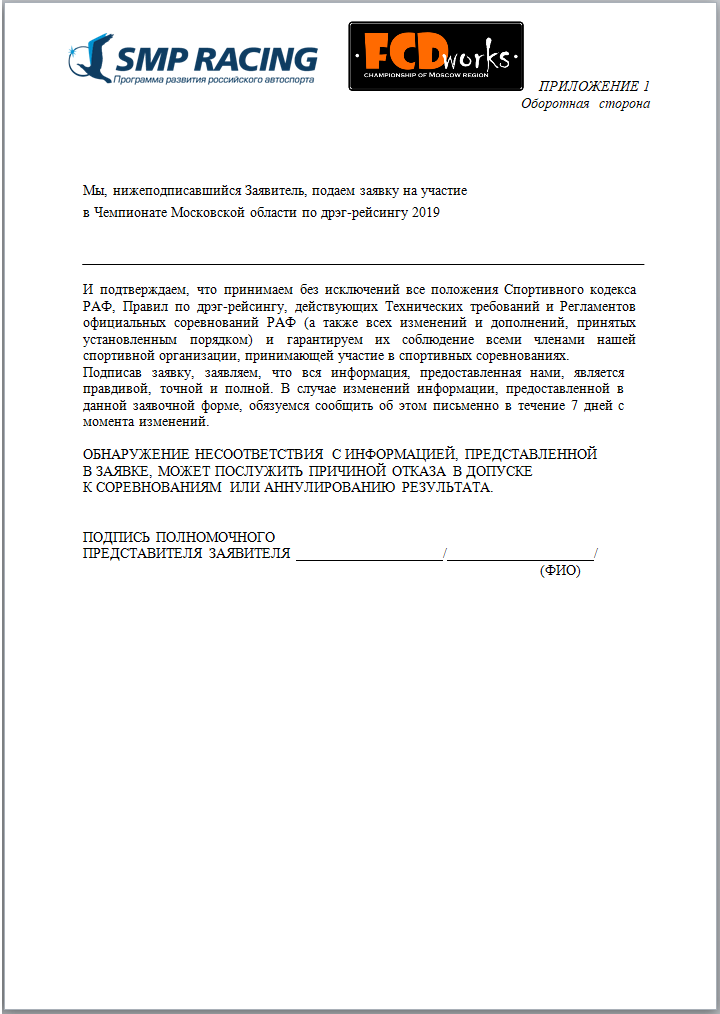 	Раздел 1А. общая информация	Раздел 1А. общая информация	Раздел 1А. общая информация	Раздел 1А. общая информация	Раздел 1А. общая информация1Наименование и адрес ФАС МОРегиональная общественная организация «Федерация автомобильного спорта Московской области» 140100 Московская об., г.Раменское,  ул.Михалевича, дом 131 Руководитель:СТРЕЛЬЧЕНКО Владимир Владимирович Региональная общественная организация «Федерация автомобильного спорта Московской области» 140100 Московская об., г.Раменское,  ул.Михалевича, дом 131 Руководитель:СТРЕЛЬЧЕНКО Владимир Владимирович Региональная общественная организация «Федерация автомобильного спорта Московской области» 140100 Московская об., г.Раменское,  ул.Михалевича, дом 131 Руководитель:СТРЕЛЬЧЕНКО Владимир Владимирович 2Название, адрес, телефон, факс и эл.адрес, ФИО и должность Организатора соревнованияДмитровская районная общественная организация "Молодежный совет"  141800 Московская об.,г. Дмитров, Советская улица 12, 15Председатель:СавостьяновИгорь НиколаевичДмитровская районная общественная организация "Молодежный совет"  141800 Московская об.,г. Дмитров, Советская улица 12, 15Председатель:СавостьяновИгорь НиколаевичДмитровская районная общественная организация "Молодежный совет"  141800 Московская об.,г. Дмитров, Советская улица 12, 15Председатель:СавостьяновИгорь Николаевич3Дата и место проведения соревнования 18 мая 2019 годаАвтополигон НИЦИАМТ ФГУП «НАМИ»Московская область , Дмитровский район,п. Автополигон 18 мая 2019 годаАвтополигон НИЦИАМТ ФГУП «НАМИ»Московская область , Дмитровский район,п. Автополигон 18 мая 2019 годаАвтополигон НИЦИАМТ ФГУП «НАМИ»Московская область , Дмитровский район,п. Автополигон 4Начало проведения административных и технических проверокНачало: 18 мая 2019 года 9.00Окончание: 18 мая 2019 года 14.00Начало: 18 мая 2019 года 9.00Окончание: 18 мая 2019 года 14.00Начало: 18 мая 2019 года 9.00Окончание: 18 мая 2019 года 14.005Время старта финальных заездов18 мая 2019 года начало в 16.0018 мая 2019 года начало в 16.0018 мая 2019 года начало в 16.006Стартовые взносыЛичный зачет за каждый автомобиль4000 рублейЛичный зачет за каждый автомобиль4000 рублейЛичный зачет за каждый автомобиль4000 рублей7Адрес, телефон, факс, и эл.адрес, кому адресуются вопросы Все вопросы направлять в адрес Организатора Соревнования(статья 2) Fcdworks2019@mail.ruВсе вопросы направлять в адрес Организатора Соревнования(статья 2) Fcdworks2019@mail.ruВсе вопросы направлять в адрес Организатора Соревнования(статья 2) Fcdworks2019@mail.ru8Информация о трассе, в том числе:9Точное местоположение на трассе:- помещения Руководителя гонки ПУГ;- помещения Руководителя гонки ПУГ;- помещения Руководителя гонки ПУГ;- место проведения брифинга для Пилотов и Заявителей-площадка перед строением пресс-центра и секретариата- место проведения брифинга для Пилотов и Заявителей-площадка перед строением пресс-центра и секретариата- место проведения брифинга для Пилотов и Заявителей-площадка перед строением пресс-центра и секретариата- административных проверок - строение секретариата- административных проверок - строение секретариата- административных проверок - строение секретариата- технического осмотра - площадка около строения секретариата- технического осмотра - площадка около строения секретариата- технического осмотра - площадка около строения секретариата- закрытого парка - площадка около строения секретариата- закрытого парка - площадка около строения секретариата- закрытого парка - площадка около строения секретариата- официального табло информации - помещение секретариата- официального табло информации - помещение секретариата- официального табло информации - помещение секретариата- места проведения пресс-конференции для победителей - пресс-центр - места проведения пресс-конференции для победителей - пресс-центр - места проведения пресс-конференции для победителей - пресс-центр 10Список всех наград и призов соревнованияКубкиКубкиКубки11Список официальных лиц, Главная судейская коллегия:  (приглашенная организатором)Спортивный комиссарМишин АндрейВК11Список официальных лиц, Главная судейская коллегия:  (приглашенная организатором)Спортивный комиссарШорников Константин1К11Список официальных лиц, Главная судейская коллегия:  (приглашенная организатором)Спортивный комиссарСороченко Роман1К11Список официальных лиц, Главная судейская коллегия:  (приглашенная организатором)Руководитель гонкиТамарков Денис1К11Список официальных лиц, Главная судейская коллегия:  (приглашенная организатором)Главный секретарьИвановская Анастасия1К11Список официальных лиц, Главная судейская коллегия:  (приглашенная организатором)Старший техком.По назначению11Список официальных лиц, Главная судейская коллегия:  (приглашенная организатором)Зам. Рук. Гонки по безопасностиПо назначению11Список официальных лиц, Главная судейская коллегия:  (приглашенная организатором)Судья при участникахСевостьянов Игорь3К11Список официальных лиц, Главная судейская коллегия:  (приглашенная организатором)Старший хронометристКривошеев Андрей3К12Сумма залога, взимаемая при подаче протеста150000 руб150000 руб150000 руб13Сумма залога, взимаемая при подаче апелляции100000 руб. 100000 руб. 100000 руб. Код ВРВСНаименование дисциплиныКатегорияКритерии1660971811ЛUS (Unlimited street)Легковойдопускаются любые автомобили соответствующие ТТ чистое время 10.999  и менее сек1660951811ЛFSA (Fast Street A)Легковойдопускаются любые автомобили соответствующие ТТчистое время 11.000 – 11.999 сек1660961811ЛFSB (Fast Strret B)Легковойдопускаются любые автомобили соответствующие ТТчистое время 12.000 – 12.999 сек1660941811ЛFSL  (Fast Street L)Легковойдопускаются любые автомобили соответствующие ТТчистое время 13.000 и более сек